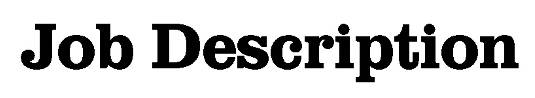 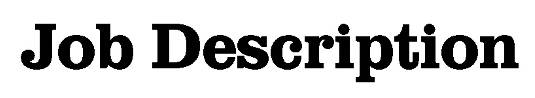 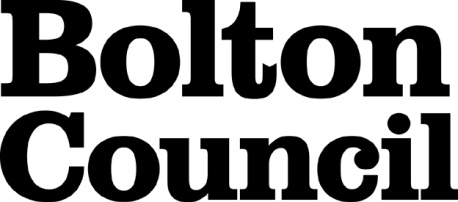 Main Duties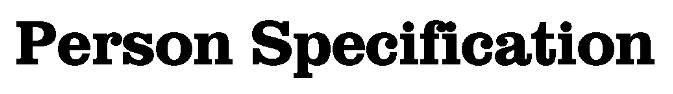 These core competencies are considered essential for all roles within Bolton Council. Please be prepared to be assessed on any of these during the interview process and, for the successful applicant, throughout the probationary periodDeveloping Self & OthersPromote a learning environment to embed a learning culture.  Support others to develop their skills and knowledge to fulfil their potential. Actively pursue your own development. Support and promote the principles of Investors in People. Civil ContingenciesBolton Council has a statutory duty under the Civil Contingencies Act to respond in the event of an emergency. If Bolton Council’s Emergency Management Plan is activated, you may be required to assist in maintaining key Council services and supporting the community.  This could require working outside of routine working hours and working from places other than your normal place of work.Equality & DiversityUphold the principles of fairness and the Equality Act in all undertakings as a Bolton Council employee, including providing a fair, accessible service irrespective of customer’s race, religion, gender, sexuality, disability or age.Customer CareThe ability to fully understand, assess and resolve the needs of all customers including those who present with complex situations, in a manner that respects dignity and expresses a caring & professional image.Health & SafetyTake responsibility for the health and safety of yourself and others who may be affected by your acts or omissions, and comply with all health and safety legislation, policy and safe working practice, including participating in training activities necessary to your post.Data Protection and ConfidentialityEnsure that any personal data or confidential data you hold is kept securely and is not disclosed, whether electronically, verbally or in writing, to any unauthorised third party. Follow Council policies and procedures on dealing with personal information and information assets, including The Code of Conduct, Data Protection, Acceptable Use and Information Security policies. Personal or confidential data should only be accessed or used for council purposes.Fluency DutyShould you be required, as a regular and intrinsic part of your role, to speak to members of the public in English, you must be able to converse at ease with customers and provide advice in accurate spoken English, as required by The Immigration Act 2016.Working HoursThe nature and demands of the role are not always predictable and there will be an expectation that work will be required outside of normal hours from time to time.SafeguardingThis Council is committed to safeguarding and promoting the welfare of children, young people and vulnerable adults and expects all staff and volunteers to share this commitment.  Should the role involve working with the above groups, you will be subject to an Enhanced Disclosure and Barred List check by the Disclosure & Barring Service.Information for Social WorkersCriteria for appointment at Grade I (formerly 9)Grade I experienced Social Workers are expected to demonstrate expert and effective practice in complex situations, assessing and managing high levels of risk, striking a balance between support and control, liaising with a wide range of professionals, including more senior levels. They manage complex caseloads and offer expert opinion within the organisation and to others. They chair a range of meetings and offer expert support to case conferences. They will model good practice, thus setting expectations for others, and support and mentor others with their practice. Appointment to Grade I for Social Workers in Bolton will be made in cases where qualified and experienced Social Worker applicants hold the Post Qualification Specialist Award, PQ (2-6) or the Post Graduate Certificate in Professional Practice (or equivalent), or where the applicant provides documentary evidence that they have progressed through the ‘bar’ with a previous employer through a portfolio and evidence process, with their progression having been confirmed by a progression panel.Progression to Grade I for existing Grade H Social Workers in Bolton will be achieved by successful completion of the Post Qualification Specialist Award or the Post Graduate Certificate in Professional Practice (or equivalent). Should you have any queries relating to this information, please speak to the recruiting manager or the Departmental HR TeamDepartmentPEOPLES SERVICES DEPARTMENT (CHILDREN)Job TitleSOCIAL WORKER – Looked After Children TeamGradeGrade H/IPrimary Purpose of JobTo provide and enable the Department to provide, an efficient and effective social work service to children in need and their familiesReporting ToTeam Leader Staffing ResponsibilitiesN/A1The provision of a purposeful, professional social work service to children in need and their families, including the assessment of their needs, in accordance with statutory requirements and Departmental policiesThe provision of a purposeful, professional social work service to children in need and their families, including the assessment of their needs, in accordance with statutory requirements and Departmental policies2To contribute to the planning and development of the Team’s and the Department’s services to children and families, as required and as appropriateTo contribute to the planning and development of the Team’s and the Department’s services to children and families, as required and as appropriate3To participate in the organisation and administration of the work of the post to ensure the provision of service is completedTo participate in the organisation and administration of the work of the post to ensure the provision of service is completed4To provide management information to assist in the setting, implementing and monitoring of the Department’s strategies and servicesTo provide management information to assist in the setting, implementing and monitoring of the Department’s strategies and services5To contribute to the allocation of the work of the TeamTo contribute to the allocation of the work of the Team6To provide a social work service to residential, day care and family placement resources, as appropriateTo provide a social work service to residential, day care and family placement resources, as appropriate7To work directly with service users employing a range of social work knowledge, skills, methods and techniquesTo work directly with service users employing a range of social work knowledge, skills, methods and techniques8To assess, evaluate and review programmes of work with service users, including the coordination and organisation of services both within and outside the DepartmentTo assess, evaluate and review programmes of work with service users, including the coordination and organisation of services both within and outside the Department9To work with Legal Services and the Courts, including the production of reports within agreed timescalesTo work with Legal Services and the Courts, including the production of reports within agreed timescales10To provide professional knowledge, ideas, advice, evaluation and information to assist in the Department’s planning and development activities and to contribute to policies and standardsTo provide professional knowledge, ideas, advice, evaluation and information to assist in the Department’s planning and development activities and to contribute to policies and standards11To maintain appropriate records of services provided to service users in accordance with the requirements of both the personal records system and the administration systemTo maintain appropriate records of services provided to service users in accordance with the requirements of both the personal records system and the administration system12To attend reviews, case conferences, core groups and provide the appropriate advice, information and support to such forumsTo attend reviews, case conferences, core groups and provide the appropriate advice, information and support to such forums13To plan, implement and review care plans for children looked afterTo plan, implement and review care plans for children looked afterDate Job Description prepared/updated:Date Job Description prepared/updated:June 2014 moved to new template July 20Job Description prepared by:Job Description prepared by:Frank O’Connell (new template)DepartmentDepartmentPEOPLES SERVICES DEPARTMENT (CHILDREN)PEOPLES SERVICES DEPARTMENT (CHILDREN)Job TitleJob TitleSOCIAL WORKER – Looked After Children TeamSOCIAL WORKER – Looked After Children TeamStage OneStage OneDisabled candidates are guaranteed an interview if they meet the essential criteriaDisabled candidates are guaranteed an interview if they meet the essential criteriaThe Minimum Essential Requirements for the above Post are as Follows:The Minimum Essential Requirements for the above Post are as Follows:The Minimum Essential Requirements for the above Post are as Follows:Method of Assessment1.Skills and KnowledgeSkills and KnowledgeSkills and Knowledge1.Ability to demonstrate knowledge of a range of social work skills, methods and techniques appropriate to children and families workAbility to demonstrate knowledge of a range of social work skills, methods and techniques appropriate to children and families workApplication Form/Interview2.Able to demonstrate knowledge and ability to apply to Children Act 1989 legislationAble to demonstrate knowledge and ability to apply to Children Act 1989 legislationApplication Form/Interview3.Knowledge of current practice and research issues relating to childcare workKnowledge of current practice and research issues relating to childcare workApplication Form/Interview4.Ability to demonstrate knowledge of theory and how this is used to inform practiceAbility to demonstrate knowledge of theory and how this is used to inform practiceInterview5.Ability to organise and prioritise within appropriate timescales when under pressureAbility to organise and prioritise within appropriate timescales when under pressureInterview6.An understanding of the role and expectations of supervisionAn understanding of the role and expectations of supervisionInterview7.Commitment to work as a member of a team member and support colleaguesCommitment to work as a member of a team member and support colleaguesInterview8.Competencies – Please note the council’s corporate competencies, which are considered to be essential for all roles, are in the attached CORE COMPETENCIES documentCompetencies – Please note the council’s corporate competencies, which are considered to be essential for all roles, are in the attached CORE COMPETENCIES documentInterview2.	Experience/Qualifications/Training etc2.	Experience/Qualifications/Training etc2.	Experience/Qualifications/Training etc1.CQSW/ DipSW/  or equivalentApplication Form/Interview3.	Work Related Circumstances3.	Work Related Circumstances3.	Work Related Circumstances1.This post has been designated an essential car user post.  Applicants should have a full current driving licence and access to transportApplication Form/Interview2.Health & Care Professions Council - Must be registered with Health and Care Professionals Council (HCPC)/Social Work England Proof of registration3.Must be willing to undertake training as necessary to develop knowledge and skills required in the serviceApplication Form/Interview4.This post has been designated an essential car user post. Applicants must hold a full, current and valid driving licence and a vehicle with a current valid MOT certificate. There must also be adequate vehicle insurance cover to comply with the council’s requirements, in line with the Travel Costs Reimbursement PolicyApplication FormInterview5.This post is subject to an enhanced disclosure from the Disclosure & Barring ServiceApplication FormInterviewSTAGE TWOSTAGE TWOWill only be used in the event of a large number of applicants meeting the minimum essential requirementsWill only be used in the event of a large number of applicants meeting the minimum essential requirementsAdditional RequirementsAdditional RequirementsAdditional RequirementsMethod of Assessment1.	Skills and Knowledge1.	Skills and Knowledge1.	Skills and Knowledge1.	Skills and Knowledge1.Knowledge of relevant practice issues regarding the placement of children in residential foster careKnowledge of relevant practice issues regarding the placement of children in residential foster careApplication Form/Interview2.	Experience/Qualifications/Training etc2.	Experience/Qualifications/Training etc2.	Experience/Qualifications/Training etc2.	Experience/Qualifications/Training etc1.Experience of social work with children and familiesExperience of social work with children and familiesApplication Form/Interview2.Experience of matching and placing children for adoptionExperience of matching and placing children for adoptionApplication Form/Interview3.Any specialist training appropriate to children and families workAny specialist training appropriate to children and families workApplication Form/InterviewDate Person Specification prepared/updated: June 2014,moved to new template July 20Person Specification prepared by:                          Frank O’Connell (new template)